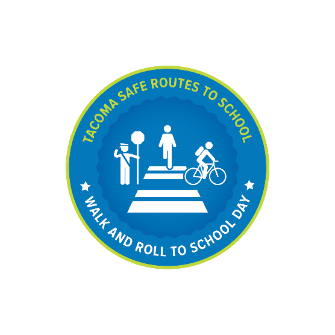 On <ENTER DATE>, <SCHOOL NAME> is participating in 
Walk and Roll to School Day October is National Walk and Roll to School Month when schools 
around the country celebrate walking and rolling to school.           About our event: On <ENTER DATE>, <SCHOOL NAME> is participating in 
Walk and Roll to School Day October is National Walk and Roll to School Month when schools 
around the country celebrate walking and rolling to school.           About our event: 